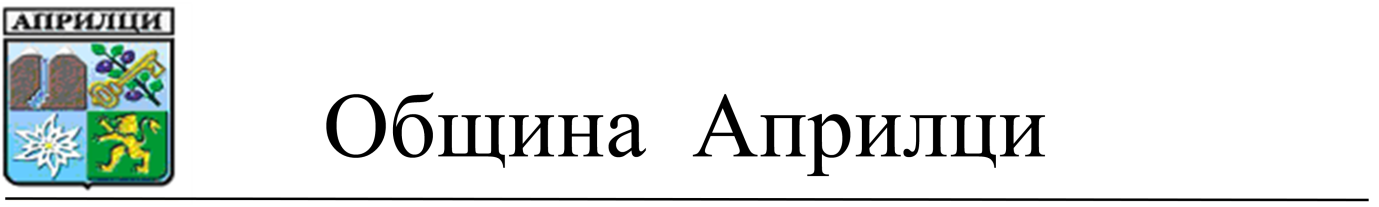 ДООБЩИНСКИ СЪВЕТАПРИЛЦИП Р Е Д Л О Ж Е Н И ЕОТ Д-Р МЛАДЕН ПЕЛОВ – КМЕТ НА ОБЩИНА АПРИЛЦИ	ОТНОСНО: Доклад с вх. № 953/11.07.2019г. от Дончо Христов Пачников – Директор на Средно училище „Васил Левски”-гр. Априлци, относно разрешаване съществуването на маломерни паралелки и тяхното дофинансиране през учебната 2019/2020 година	УВАЖАЕМИ ГОСПОДИН ПРЕДСЕДАТЕЛ,	УВАЖАЕМИ ОБЩИНСКИ СЪВЕТНИЦИ,	Във връзка с недостига до минималния брой за пълняемост на паралелка по представен доклад на директора на Средно училище „Васил Левски” гр. Априлци  и на основание чл. 68, ал.1, т.1 и ал.2 от Наредба за финансиране на институциите в предучилищното и училищното образование, предлагам на Вашето внимание следния  ПРОЕКТ ЗА РЕШЕНИЕ:	На основание чл. 21, ал.1, т.23 от ЗМСМА и чл. 68,  ал.1, т.1 и ал.2 от Наредба за финансиране на институциите в предучилищното и училищното образование, Общински съвет АприлциРЕШИ:Одобрява дофинансирането на маломерни паралелки в V,  VII, VIII, IX, X, XI, XII за учебната 2019/2020 г. в СУ „Васил Левски”- гр. Априлци с общ брой 41 ученици.Приложение: Доклад с вх. № 953/11.07.2019г. от Дончо Христов Пачников – Директор на Средно училище „Васил Левски”-гр. АприлциИзготвил:Десислава ПетровскаСт. специалист „ОСППКП”Съгласувал:Ваня ИвановаСекретар на Община АприлциД-Р МЛАДЕН ПЕЛОВКмет на Община Априлци